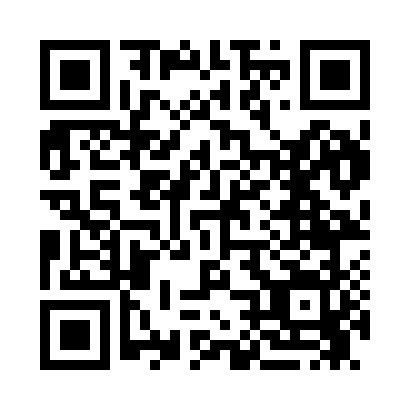 Prayer times for Waldeck, Minnesota, USAMon 1 Jul 2024 - Wed 31 Jul 2024High Latitude Method: Angle Based RulePrayer Calculation Method: Islamic Society of North AmericaAsar Calculation Method: ShafiPrayer times provided by https://www.salahtimes.comDateDayFajrSunriseDhuhrAsrMaghribIsha1Mon3:225:251:185:319:1211:152Tue3:225:261:195:319:1111:153Wed3:235:271:195:319:1111:144Thu3:245:271:195:319:1111:145Fri3:255:281:195:319:1011:136Sat3:265:291:195:319:1011:127Sun3:285:291:205:319:0911:118Mon3:295:301:205:319:0911:109Tue3:315:311:205:319:0811:0810Wed3:325:321:205:319:0811:0711Thu3:345:331:205:309:0711:0612Fri3:355:341:205:309:0611:0513Sat3:375:351:205:309:0611:0314Sun3:385:361:205:309:0511:0215Mon3:405:371:215:309:0411:0016Tue3:425:381:215:309:0310:5917Wed3:435:391:215:299:0210:5718Thu3:455:401:215:299:0110:5619Fri3:475:411:215:299:0010:5420Sat3:495:421:215:298:5910:5221Sun3:505:431:215:288:5810:5122Mon3:525:441:215:288:5710:4923Tue3:545:451:215:288:5610:4724Wed3:565:461:215:278:5510:4525Thu3:585:471:215:278:5410:4326Fri4:005:481:215:268:5310:4127Sat4:015:501:215:268:5210:3928Sun4:035:511:215:268:5010:3829Mon4:055:521:215:258:4910:3630Tue4:075:531:215:258:4810:3431Wed4:095:541:215:248:4710:32